Технологическая карта урока Предмет: информатикаУчитель: Бочкарева Е.И.Класс: 6 «А»Тема: «Табличные информационные модели. Правила оформления таблицы»Тип урока: Открытия нового знанияЦель: Знакомство   учащихся   с табличными  информационными  моделями.Задачи урока:1) образовательные:сформировать навыки работы с моделями;познакомить учащихся с понятиями: «таблица», «таблица типа ОО», «таблица типа ОС», «объект», «класс объектов», «свойство объекта»научить приводить примеры табличных информационных моделей различных типов2) развивающие:развитие познавательного интереса учащихся, творческой активности учащихся;развитие умения слушать товарищей, учителя;развитие логического мышления учащихся.3) воспитательные:привить интерес к предмету; воспитать эмоционально-положительную направленность на практическую деятельность.Формы работы: фронтальный опрос, работа в группах.УМК: Босова Л.Л. Информатика ФГОС 6 класс. – М.: БИНОМ. – 2016. – (Лаборатория базовых знаний).Планируемые результаты:личностные:формирование ответственного отношения к учению на основе мотивации к обучению и познанию;формирование осознанного, уважительного и доброжелательного отношения к другому человеку, его мнению;формирование коммуникативной компетентности в общении и сотрудничестве со сверстниками и взрослыми в процессе учебной деятельности.метапредметныеумение создавать, применять различные продукты для решения учебной задачи;умение оценивать правильность выполнения учебной задачи, собственные возможности ее решения;развитие ИКТ–компетенции;развитие умений применять теоретические знания на практике;развитие умения формулировать выводы при наблюдениях; развитие памяти, внимания, наблюдательности;предметныезакрепить представления учащихся о моделях и моделировании, видах таблиц и их структуре;осознание учащимися связи между явлениями реального или проектируемого мира и его информационными  моделями, смысла понятия информационная модель, значимости табличной модели для изучения окружающей действительности;Ход урокаЭтапВремяДеятельность учителяДеятельность ученикаФормируемые УУДI. Организационный момент (мотивация к учебной деятельности)1 мин- Повернитесь друг к другу, посмотрите друг другу в глаза, улыбнитесь друг к другу, пожелайте друг другу хорошего рабочего настроения на уроке. Теперь посмотрите на меня. Я тоже желаю вам работать дружно, открыть что-то новое.Принимают активное участие в приветствииКоммуникативные: планирование учебного сотрудничества с учителем и одноклассникамиЛичностные: мотивация ученияII. Разрешение проблемной ситуации2 мин– Разделите слова на 2 группы:Человек, компьютер, манекен, кот, фотография кота, движение поездов, автомобиль, описание внешности человека, схема компьютера, рисунок автомобиля, скелет человека, скелет кота, автомодель, расписание движения поездов, манекенщица. – Что у вас получилось?– По какому принципу вы делили слова и словосочетания на группы?– Каким одним словом можно назвать условное представление любого объекта?Пытаются выполнить задание. Высказываются.– В 1 группе названия объектов.– Во второй группе различные представления этих объектов.Высказываются.– Автомодель можно просто назвать моделью.– Манекенщицу просто называют моделью.Познавательные: поиск и выделение необходимой информации; построение своих  высказываний, вывод на основе анализа.Регулятивные: контроль и оценка процесса и результатов деятельности, фиксация индивидуального затруднения, пути решения проблемы .Коммуникативные: выражение своих мыслей, аргументация своего мнения, уважение чужой точки зренияIII. Постановка цели урока (мотивация)5 мин-Сегодня мы познакомимся ещё с одним видом информационных моделей, но сначала мы вспомним, о чём шла речь на предыдущем уроке и ответим на вопросы: 1.Что такое модель? 2.Что такое моделирование? 3.Что такое информац. модель? 4.Какие модели называют натурными?5.Какие существуют виды информационных моделей? Отвечают на вопросы, повторяя предыдущую темуПримерные ответы: 1. Модель – это объект, который используется в качестве «заместителя», представителя другого объекта с определенной целью2. Моделирование – это процесс создания и использования модели3. Информационная модель – набор признаков, содержащий всю необходимую информацию об исследуемом объекте или процессе4. Реальные предметы, в уменьшенном или увеличенном виде воспроизводящий внешний вид, структуру или поведение объекта моделирования5. Образные, смешанные, знаковыеПознавательные: умение осознанно и произвольно строить речевое высказывание в устной форме.Личностные: самоопределение.Регулятивные: целеполагание. Коммуникативные: умение вступать в диалог, участвовать в коллективном обсуждении вопроса.IV. «Открытие» учащимися новых знаний13 мин- Прочитай текст и ответь на вопросы:Четверо друзей — Алик, Володя, Миша и Юра — собрались в доме у Миши. Мальчики оживленно беседовали о том, как они провели лето.— Ну, Балашов, ты, наконец, научился плавать? — спросил Володя.— О, еще как, — ответил Балашов, — могу теперь потягаться в плавании с тобой и Аликом.— Посмотрите, какой я гербарий собрал, — сказал Петров, прерывая разговор друзей, и достал из шкафа большую папку.   Всем, особенно Лунину и Алику, гербарий очень понравился. А Симонов обещал показать товарищам собранную им коллекцию минералов.- Назовите имя и фамилию каждого мальчика.1) О скольких ребятах говорится в тексте?2) Кто чем увлекался и как проводил лето?3) Можете ли вы быстро ответить на последний вопрос?3) Модель какой формы можно создать  для этой информации, чтобы быстро ответить на все вопросы?-Так какую информационную модель мы с вами будем изучать сегодня на уроке?Верно, давайте сейчас познакомимся со структурой таблицы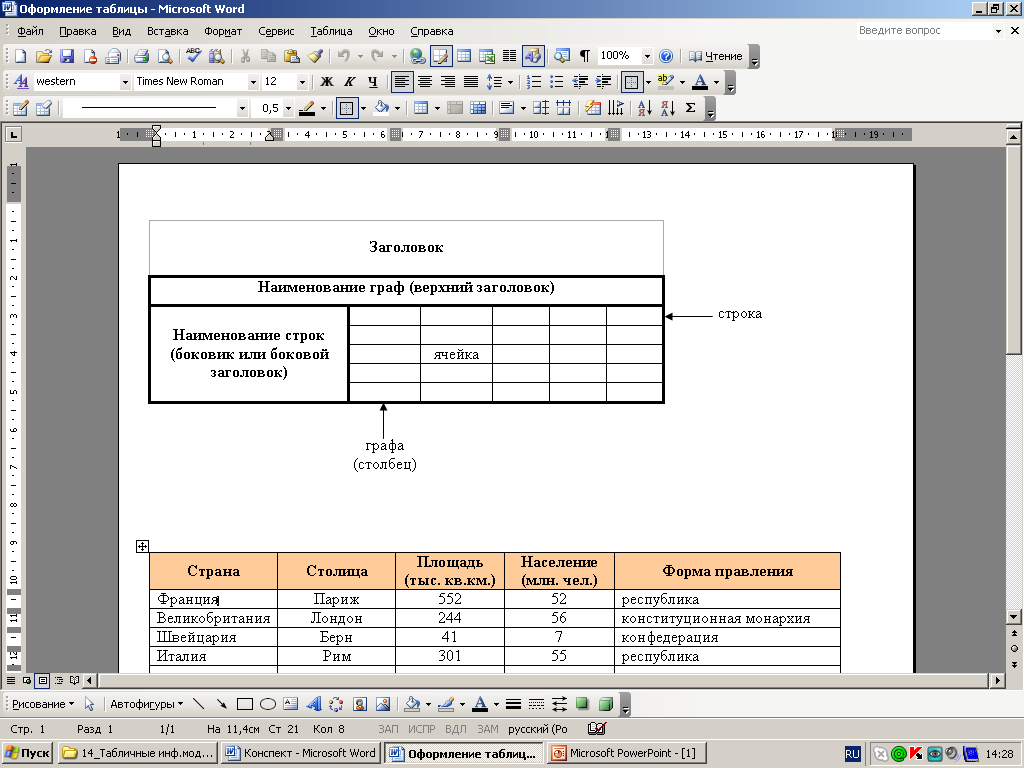 - читают текст, пытаются ответить на вопросы и  видят, что испытывают затруднения;- лучше всего табличную модель;-табличную информационную модельЧертят себе в тетради структуру таблицыПознавательные: поиск и выделение необходимой информации, структурирование знаний, анализ объектовРегулятивные: формирование умений ставить личные цели деятельности, планировать свою работу, действовать по плану, оценивать полученные результатыКоммуникативные:формирование умений совместно с другими детьми в группе, находить решение задачи и оценивать полученные результатыV. Физкультминутка1 минДает рекомендации по выполнению упражненийКоммуникативные: умение работать по заданиюЛичностные: формирование ЗОЖVI. Первичное закрепление.10 мин-А сейчас, прочитайте  материал учебника на с. 67-71Выясните, основные свойства табличных моделей типа «объекты-свойства» и «объекты – объекты - один», законспектируйте их в тетрадях.Самостоятельно читают параграф, знакомятся с новыми понятиями, записывают в тетрадь.Познавательные:самостоятельный учет установленных ориентиров действия в новом учебном материале.Регулятивные:контроль, коррекцияVII. Включение новых знаний в систему знаний и повторение10 мин-Ребята, на ваших столах находятся карточки с текстом, прочтите его внимательно.Расстояние до Полярной звезды – 780 световых лет. Полярная звезда находится в созвездии Малая Медведица.  Акрукс ярче Солнца в 2200 раз. Бетельгейзе находится в созвездии Орион. Расстояние до Спика – 260 световых лет. Денеб находится в созвездии Лебедь. Расстояние до Бетельгейзе – 650 световых лет. Ригель ярче Солнца в 55 000 раз. Канопус находится в созвездии Стрекоза. Расстояние до Капеллы – 46 световых лет. Спика находится в созвездии Дева . Антарес находится в созвездии Скорпион. Расстояние до Арктура – 36 световых лет.  Альдебаран ярче Солнца  в 165 раз. Бетельгейзе ярче Солнца в 22 000 раз. Расстояние до Акрукс – 260 световых лет. Денеб ярче Солнца в 72 500 раз. Расстояние до Антареса -425 световых лет. Альдебаран находится в созвездии Телец. Антарес ярче Солнца в 6600 раз. Расстояние до Канопуса – 181 световой год. Арктур находится в созвездии Волопас. Капелла ярче Солнца в 150  раз. Ригель находится в созвездии Орион. Спика ярче Солнца в 2200 раз. Акрукс находится в созвездии Южный Крест. Расстояние до Альдебарана – 70 световых лет. Арктур  ярче Солнца в 105 раз. Расстояние до Денеба – 1600 световых лет. Канопус ярче Солнца в 6600 раз. Капелла находится в созвездии Возничий. Полярная звезда ярче Солнца в 6000 раз. Расстояние до Ригеля – 820 световых лет.-Используя знания полученные на уроке разметьте текст, определите тип таблицы и нарисуйте таблицу.Решение:Тип таблицы – ОС (объекты-свойства)Ребята работают в тетрадях, самостоятельно или в парахПознавательные: выделение и формулирование познавательной цели, рефлексия способов и условий действия. Анализ и синтез объектов.Регулятивные: планирование своей деятельности для решения поставленной задачи, контроль и коррекция полученного результата, саморегуляция.Коммуникативные: умение слушать и вступать в диалог, работать в паре; учатся формулировать собственное мнение .VIII. Домашнее задание1 минVII.Домашнее задание Параграф 11, стр.66-71, Т: №123, №124, №132IX. Итог урока (рефлексия деятельности)2 мин-Какие преимущества обеспечивают табличные информационные модели по сравнению со словесными описаниями? -Любое ли словесное описание можно заменить табличной информационной моделью?Рассуждают, подводят итоги урокаПознавательные: построение речевого высказывания в устной формеРегулятивные: планирование своей деятельности для решения поставленной задачи, контроль полученного результатаКоммуникативные: умение выражать свои мысли, аргументацияЛичностные: осознание ответственности за общее дело